1. Zpracujte systémovou analýzu obchodu s potravinami, v němž jste prováděli průzkum pro úkol č. 1.Specifikujte cíl (tj. odpovězte na otázku: "Co je cílem obchodu s potravinami?")Definujte alespoň 2 subsystémy, které jsou relevantní vzhledem k vámi stanovenému cíli (tj. jejichž prvky a funkce přispějí k dosažení cíle systému)Pro každý subsystém definujte alespoň 2 prvky a 2 funkce/procesyPro každý prvek a pro každý proces určete alespoň 1 vlastnostCílem je prodávání zákazníkům zboží.Subsystémy: Zboží v akci, nakupování zbožíZboží v akci:Prvky : zákazník , produktFunkce: řízení dodávek, skladování zbožíNabízení kvalitního zbožíPrvky : produkt, dodavatelFunkce : skladování zboží, objednání zbožíVlastnosti:Zákazník-zkušenosti s obchodemProdukt- cenaŘízení dodávek- včasné naskladnění zbožíSkladovaní zboží- správnostProdukt- kvalitaDodavatel- firmaObjednání zboží- kvalitaSkladovaní zboží- správnost2. Údaje uvedené v tabulce na následující straně se týkají skutečností, jež souvisejí s provozem Vysoké školy ekonomické v Praze. Každý jednotlivý údaj je opatřen pořadovým číslem.Úkoly pro vás:(1) Ve třetím sloupci každou z uvedených položek zařaďte do jedné z kategorií:P prvekA atribut prvkuH hodnota (atributu)T třída / kategorie (prvků)Připomenutí: Třída/kategorie je množina prvků, jež považujeme za ekvivalentní. Kritériem ekvivalence jsou nejčastěji společné atributy prvků. Jinými slovy: členy třídy mohou být pouze prvky, které mají stejné atributy.(2) Ve čtvrtém sloupci uveďte: pro každý prvek P – pořadové číslo třídy/kategorie T, do níž může patřit (mohou existovat i prvky, jež nepatří do žádné třídy).Připomenutí: Jestliže prvek P patří do třídy/kategorie T, pak existuje množina atributů, společná třídě/kategorii T i prvku P.pro každý atribut A – pořadové číslo prvku P nebo třídy/kategorie T, jehož/jíž je vlastností (každá vlastnost musí být vlastností alespoň jednoho prvku nebo třídy, může být vlastností více prvků nebo tříd).pro každou hodnotu H – pořadové číslo atributu, jehož je hodnotou (každá hodnota musí patřit k nějakému atributu, může být hodnotou více atributů).(3) Vaši kategorizaci zaznamenejte v aplikaci OptimalSort (https://26829dc.optimalworkshop.com/optimalsort/ca7ee2)Při vstupu do aplikace uveďte vaše jméno a příjmení.(4) Uvedené skutečnosti znázorněte pomocí notace diagramu tříd v UML. Prvky a třídy/kategorie budou znázorněny jako třídy, atributy jako součásti tříd. Hodnoty se v diagramu tříd nezobrazují. Níže uvedenou tabulku si zkopírujte a vyplňte tolikrát, kolik budete potřebovat tříd. Používejte prosím názvy, nikoli pořadová čísla.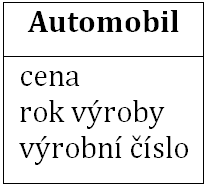 Příklad vyplnění tabulky pro prvek/kategorii Automobil: Poznámka: Vzájemné vztahy prvků nebo kategorií/tříd nejsou předmětem této úlohy, vaším úkolem je „pouze“ vytvořit jejich seznam.4.Dveře BarvaHnědáČísloOknoŠkola InstituceUčebna Název London School of Economics and Political ScienceVysoká Škola ekonomickáOsoba Příjmení Student Učitel Zaměstnanec VýškaVěk Osobní jméno Příjmení Novák Nováková JirkaPrvek P nebo třída Tatribut AEntitaP/A/H/TPořadové číslo11970 mmH62175 cmH25321 letH234361H65barvaA76čísloA77dveřeT8hnědáA79instituceA2010JirkaA1711London School of Economics and Political ScienceA1212názevP2013NovákA1714NovákováA1715oknoA716osobaT17osobní jménoP1618příjmeníA1719studentA1620školaT21učebnaA2022učitelA1623věkA1624Vysoká škola ekonomickáA2025výškaA1626zaměstnanecA16